BIODATA MAHASISWAIdentitas Mahasiswa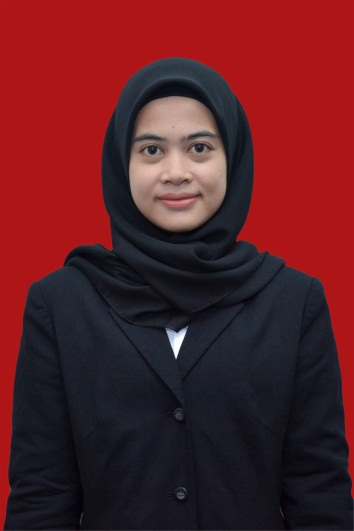 Nama			: Derliana Pasaribu         Npm			: 162114163                                   Tempat/Tanggal Lahir	: Paya Bujing/ 11 Agustus 1997Jenis Kelamin		: PerempuanAgama			: IslamStatus Perkawinan		: Belum KawinPekerjaan			: MahasiswaAnak ke			: 1 Dari 6 BersaudaraAlamat			: Jl. Garu II A No. 63 MedanNo. Telp/Hp			: 081260389728Pendidikan SD			: SD Negeri 100780 Aek BongbonganSMP 			: SMP Negeri 1 HuristakSMA			: SMK Swasta Kesehatan Sidimpuan HusadaPerguruan Tinggi		: Universitas Muslim Nusantara Al-Washliyah MedanJudul Skripsi			: Formulasi Dan Uji Aktivitas Antibakteri Sediaan Gel                                           Ekstrak Etanol Daun Karsen (Muntingia calabura L.)                                           Terhadap Bakteri Staphylococcus aureus, Escherichia                                           coli Dan Pseudomonas aeruginosaDosen Pembimbing I	: Dr. apt. Cut Faimah, M.SiDosen Pembimbing II	: Melati Yulia Kusumastuti, S.Farm., M.ScOrang TuaNama Ayah 			: Pangarahon PasaribuPekerjaan			: PetaniNama Ibu			: Maharani PohanPekerjaan			: PetaniAlamat	 : Paya Bujing									Dengan Hormat									Medan,  Juli 2020									Derliana Pasaribu